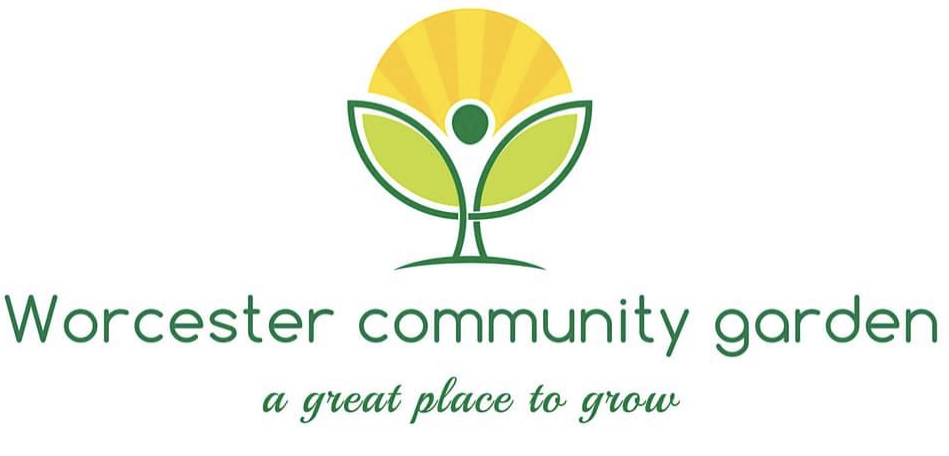 Small Garden ChampionVolunteer Role Description Role Purpose / SummaryTo take responsibility for the development, maintenance and promotion of a named small demonstration garden.Key ResponsibilitiesTo form a team of volunteers to assist with the chosen garden.To plan and develop the garden or its evolution so that it remains relevant and in good condition.To organise the planting, watering, weeding or other maintenance required to keep the garden in good condition.Plan for flood mitigation and recovery.Advise the Trustees of any necessary expenditure or donated goods and materials in advance of needing it and arrange for sourcing.Ensure the visitor description of the garden in question is up to date as well as signage on the garden.Ensure good seasonal photography of the garden and ideally generate social media stories on a monthly basisKey working relationshipsWCG trusteesTeam of VolunteersPerson SpecificationHave been a regular volunteer for at least 3 months.Have good communication and leadership of small group experienceCelebrate diversity in welcoming volunteers and visitorsDuration of TermUp to 2 years (to allow for forward planning and rotation of roles)